TÓMSTUNDASTARF Á HRAUNBÚÐUM JanúarVINNUSTOFAN ER OPIN ALLA VIRKA DAGA KL. 13-16HEITIR BAKSTRAR ALLA VIRKA DAGA KL. 10:00 / LEIKFIMI ALLA VIRKA DAGA KL. 10:0021. Janúar22. Janúar23. Janúar24. Janúar25. JanúarSetustofa kl 11:00HugurinnOrðbragð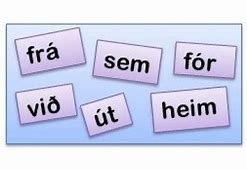 Leikfimissalur kl 14:00JÓGA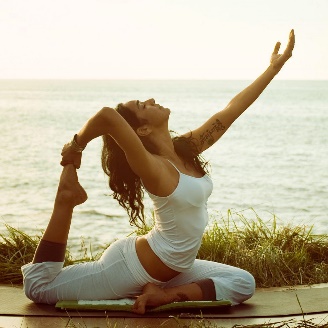 Setustofa kl 16:00Heitt á hendurSetustofa kl 10:30Víkin Söngur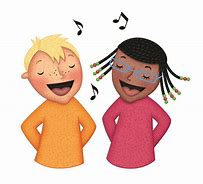 Setustofa kl 14:00LesturLesin verður bók Gísla Steingrímssonar Níu líf.Setustofa kl 16:00Heitt á hendurSetustofa kl 11:00Umræður46 ár frá upphafi gosins í eldfelli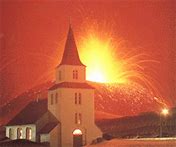 Kirkjugerði Krakkarnir frá kirkjugerði koma í heimsókn til okkar Setustofa kl 16:00Heitt á hendurSetustofa kl 11:00Samfélagið okkar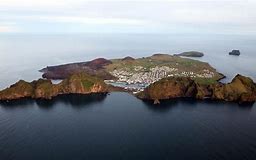 Setustofa kl 14:00Geir Jón kemur og les fréttir vikunnar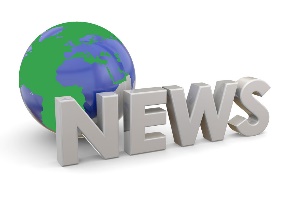 Setustofa kl 16:00Heitt á hendurSetustofa kl 11:00BÓNDADAGURINNDagdvöl KL 13:00Neglur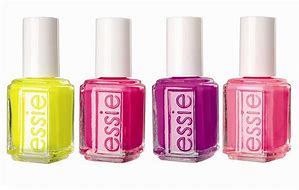 Matsalur kl 15:00Föstudagslögin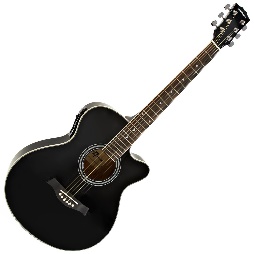 